Common-romandie.ch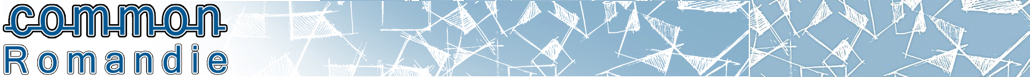 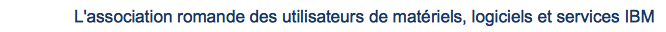 Formulaire de VoteAssemblée Générale pour l’exercice 2019Le mardi 30 juin 2020 – 18h00WebinarSociété :Nom, Prénom :Adresse email :Nous vous remercions de répondre à chaque question par Oui, Non ou Abstention et d’envoyer ce formulaire par mail à l’adresse : info@common-romandie.chVotre avis est important et chaque vote compte, Merci d’avoir pris le temps de compléter ce formulaire !Votre ComitéQuestionsRéponsesAcceptez-vous la proposition de cotisation annuelle de membre individuelle de 100 CHF(Pas de changement pour la cotisation de société membre)Acceptez-vous les comptes 2019 ?Acceptez-vous le budget 2020 ?